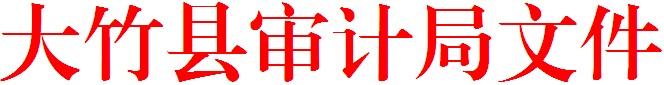 2020年大竹县审计局政府信息公开工作年度报告2020年，我局认真贯彻国家和省、市、县关于政务公开和政府信息公开的有关要求，继续执行《条例》和《通知》，坚持依法行政，深化信息公开，不断增强审计工作透明度，积极促进国家审计作为国家治理重要组成部分作用的发挥，保障了人民群众的知情权、参与权和监督权。 
     一、政府信息公开总体情况（一）主动公开情况 2020年，通过政府门户网站主动公开信息136条，完成率113%。其中：政府行政机关机构概况信息数3条，财政信息数2条，重要会议2条，人事信息2条，公示公告8条，政策法规19条，工作动态100条。 依申请公开信息情况2020年，我局认真履行政府信息公开申请受理义务，不断完善规范依申请公开的受理、审查、处理、答复程序。2020年，我局没有收到政府信息公开申请。 （三）政府信息管理我局十分重视政府信息公开工作，不断强化日常管理，并持续推动此项工作的深入开展。2020年，在主动公开政府信息过程中，我局严格按照“公开为原则，不公开为例外”的要求认真执行，并始终做好保密工作，做到“上网信息不涉密，涉密信息不上网”，确保在做好政府信息公开工作中，不发生失泄密问题。凡属要公开的信息，都严格做到局法规处把好初审关、职能股室把好业务关、局办公室把好密审关、局领导把好审签关。我局指派专人负责信息公开工作的日常运转，每天登录《四川省政府信息公开目录管理系统》，受理依申请公开，发布我局主动公开的政府信息，检查查询系统是否运转正常，认真做好网上值班、平台运行维护、信息发布等工作，确保信息公开查询系统正常运行，及时发布我局主动公开政府信息，做到信息公开工作有人抓，有人管，有落实。（四）平台建设2020年，我局对照省市政务信息公开目录，及时完善本单位依法公开目录。认真做好LED的维护，及时更新宣传标语68条。（五）监督保障我局领导高度重视，落实责任，加强审计结果公开。一是完善了政务公开工作领导小组，通过加强信息公开人员业务培训提高了信息公开质量，并进一步完善了政务公开各项制度，确保政府信息公开工作持续良好开展。二是明确了各股室政务信息公开工作职责，确定专职人员进行信息公开报送，进一步明确政务公开责任追究办法，完善保密审查等程序，完善配套制度，确保政务信息公开工作取得实效。三是通过大竹县人民政府门户网站公开了政府投资项目审计、民生审计等情况，以多种形式确保人民群众权益不受损害。　　 
    二、主动公开政府信息情况三、收到和处理政府信息公开申请情况四、政府信息公开被申请行政复议、行政诉讼情况五、存在的主要问题及改进情况2020年，我局政府信息公开工作取得了一定的成绩，但对照上级的要求和公众的期望，还存在一些不足和问题，主要是主动公开的内容还需进一步规范，信息公开的载体和形式还需要进一步丰富。在以后工作中，我局将继续认真落实国家和省、市、县政府信息公开工作要求，进一步健全信息公开机制，深化主动公开内容，加强审计信息解读，创新信息公开渠道，优化信息公开服务，强化信息公开指导，不断推进政府信息公开工作，切实提升政府信息公开的效果和水平。 六、其他需要报告的事项暂无其他需要报告的事项。七、贯彻落实大竹县2020年政务公开重点工作安排情况认真贯彻县政府关于政府信息公开工作的决策部署，全面抓好《条例》贯彻执行，积极推进政务公开标准化规范化。加强政府投资审计项目、脱贫攻坚等信息的公开，不断拓展主动公开范围。第二十条第（一）项第二十条第（一）项第二十条第（一）项第二十条第（一）项信息内容本年新制作数量本年新公开数量对外公开总数量规章01919规范性文件999第二十条第（五）项第二十条第（五）项第二十条第（五）项第二十条第（五）项信息内容上一年项目数量本年增/减处理决定数量行政许可000其他对外管理服务事项000第二十条第（六）项第二十条第（六）项第二十条第（六）项第二十条第（六）项信息内容上一年项目数量本年增/减处理决定数量行政处罚700行政强制100第二十条第（八）项第二十条第（八）项第二十条第（八）项第二十条第（八）项信息内容上一年项目数量本年增/减本年增/减行政事业性收费000第二十条第（九）项第二十条第（九）项第二十条第（九）项第二十条第（九）项信息内容采购项目数量采购总金额采购总金额政府集中采购000（本列数据的勾稽关系为：第一项加第二项之和，等于第三项加第四项之和）（本列数据的勾稽关系为：第一项加第二项之和，等于第三项加第四项之和）（本列数据的勾稽关系为：第一项加第二项之和，等于第三项加第四项之和）申请人情况申请人情况申请人情况申请人情况申请人情况申请人情况申请人情况（本列数据的勾稽关系为：第一项加第二项之和，等于第三项加第四项之和）（本列数据的勾稽关系为：第一项加第二项之和，等于第三项加第四项之和）（本列数据的勾稽关系为：第一项加第二项之和，等于第三项加第四项之和）自然人法人或其他组织法人或其他组织法人或其他组织法人或其他组织法人或其他组织总计（本列数据的勾稽关系为：第一项加第二项之和，等于第三项加第四项之和）（本列数据的勾稽关系为：第一项加第二项之和，等于第三项加第四项之和）（本列数据的勾稽关系为：第一项加第二项之和，等于第三项加第四项之和）自然人商业企业科研机构社会公益组织法律服务机构其他总计一、本年新收政府信息公开申请数量一、本年新收政府信息公开申请数量一、本年新收政府信息公开申请数量0000000二、上年结转政府信息公开申请数量二、上年结转政府信息公开申请数量二、上年结转政府信息公开申请数量0000000三、本年度办理结果（一）予以公开（一）予以公开0000000三、本年度办理结果（二）部分公开（区分处理的，只计这一情形，不计其他情形）（二）部分公开（区分处理的，只计这一情形，不计其他情形）0000000三、本年度办理结果（三）不予公开1．属于国家秘密0000000三、本年度办理结果（三）不予公开2．其他法律行政法规禁止公开0000000三、本年度办理结果（三）不予公开3．危及“三安全一稳定”0000000三、本年度办理结果（三）不予公开4．保护第三方合法权益0000000三、本年度办理结果（三）不予公开5．属于三类内部事务信息0000000三、本年度办理结果（三）不予公开6．属于四类过程性信息0000000三、本年度办理结果（三）不予公开7．属于行政执法案卷0000000三、本年度办理结果（三）不予公开8．属于行政查询事项0000000三、本年度办理结果（四）无法提供1．本机关不掌握相关政府信息0000000三、本年度办理结果（四）无法提供2．没有现成信息需要另行制作0000000三、本年度办理结果（四）无法提供3．补正后申请内容仍不明确0000000三、本年度办理结果（五）不予处理1．信访举报投诉类申请0000000三、本年度办理结果（五）不予处理2．重复申请0000000三、本年度办理结果（五）不予处理3．要求提供公开出版物0000000三、本年度办理结果（五）不予处理4．无正当理由大量反复申请0000000三、本年度办理结果（五）不予处理5．要求行政机关确认或重新出具已获取信息0000000三、本年度办理结果（六）其他处理（六）其他处理0000000三、本年度办理结果（七）总计（七）总计0000000四、结转下年度继续办理四、结转下年度继续办理四、结转下年度继续办理0000000行政复议行政复议行政复议行政复议行政复议行政诉讼行政诉讼行政诉讼行政诉讼行政诉讼行政诉讼行政诉讼行政诉讼行政诉讼行政诉讼结果维持结果纠正其他结果尚未审结总计未经复议直接起诉未经复议直接起诉未经复议直接起诉未经复议直接起诉未经复议直接起诉复议后起诉复议后起诉复议后起诉复议后起诉复议后起诉结果维持结果纠正其他结果尚未审结总计结果维持结果纠正其他结果尚未审结总计结果维持结果纠正其他结果尚未审结总计000000000000000